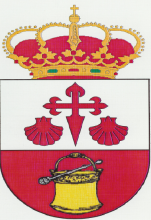 AYUNTAMIENTO   DE TRASIERRA            06909 (BADAJOZ)NOTA INFORMATIVA DEL SERVICIO SOCIAL DE ATENCIÓN SOCIAL BÁSICA:Se informa que se ha abierto la convocatoria de ayudas para facilitar el retorno a Extremadura de los extremeños en el exterior y sus familias, para el ejercicio 2018 (DOE nº 19, de 26 de enero de 2018).Plazo: hasta el 15 de octubre de 2018.Para más información sobre requisitos, tramitación de solicitudes, podrá dirigirse a la trabajadora social del Ayuntamiento.En Trasierra, a 8 de febrero de 2018,